TANTÁRGYI ADATLAPTantárgyleírásAlapadatokTantárgy neve (magyarul, angolul) ÉVA (Építészet és Vizuális Alkotások) ● Architecture and Visual WorksAzonosító (tantárgykód)BMEEPLA0898A tantárgy jellegekontaktórával rendelkező tanegységKurzustípusok és óraszámokTanulmányi teljesítményértékelés (minőségi értékelés) típusafélévközi érdemjegy (f)Kreditszám 4TantárgyfelelősTantárgyat gondozó oktatási szervezeti egységLakóépülettervezési  TanszékA tantárgy weblapja http://eva-lako.blogspot.hu/A tantárgy oktatásának nyelve magyarA tantárgy tantervi szerepe, ajánlott féléveKötelezően választható az alábbi képzéseken:1. 3N-M0 ● Építészmérnöki nappali osztatlan mesterképzés magyar nyelven, osztatlan tervező specializáció köt.-vál. rajz-ábrázolás Szabadon választható az alábbi képzéseken:2. 3N-A0 ● Építészmérnöki nappali alapképzés magyar nyelven, osztatlan tervező specializáció köt.-vál. rajz-ábrázolás 3. 3N-A1 ● Építészmérnöki nappali alapképzés magyar nyelven, osztatlan tervező specializáció köt.-vál. rajz-ábrázolás Közvetlen előkövetelmények Erős előkövetelmény: -Gyenge előkövetelmény:Ajánlott elő követelmény-kiegészítés: szükséges, hogy a hallgatónak affinitásuk legyen a művészetekhez (pl.: formatervezés, szobrászat, festészet, film stb.)Párhuzamos előkövetelmény:—Kizáró feltétel (nem vehető fel a tantárgy, ha korábban teljesítette az alábbi tantárgyak vagy tantárgycsoportok bármelyikét):—A tantárgyleírás érvényességeJóváhagyta az Építészmérnöki Kar Tanácsa, érvényesség kezdete 2017. szeptember 7.Célkitűzések és tanulási eredmények Célkitűzések A tárgy célja az alkotás folyamatának gyakorlása, a tervezés képességének fejlesztése a vizuális művészetek terén A kétdimenziós kép, (pl: grafika, plakát, fotó) háromdimenziós tárgy (pl: használati tárgy, szobor, kisplasztika) és az négydimenziós idő (pl: film, videó, képsorozatok, animáció) témakörében - megívott művészek segítségével - kell a hallgatóknak egy kis művet létrehozni. A gyakorlati órákon a kreativitás fejlesztésén van a hangsúly. A művészetekre érzékeny, művelt, az alkotási folyamat mind több aspektusát ismerő, a vizuális kultúrát értő és befogadó, ezekből merítő, azt kritikával szemlélő, szuverén, személyiségek kialakulásának elősegítése, valamint a teremtés, a tervezés, a konstruálás, szerkesztés, az ötlet, vagy gondolat megvalósításának gyakorlása a cél.Tanulási eredmények A tantárgy sikeres teljesítésével elsajátítható kompetenciákTudás(7.1.1.1. - Megfelelő mértékben ismeri az építészethez kapcsolódó humán tudományokat és az építészetre ható képzőművészeteket.)A tervezési és alkotási folyamatokon keresztül megismerkedik a művészetek valódi összetettségével.Ismeri az adott mű alkotóelemeit, azok működését és kapcsolatait.Ismeri a mű hatásmechanizmusát, szerkezetének és formájának összefüggését.Képesség(7.1.2.1. - Képes az adott funkciókhoz, körülményekhez és igényekhez illeszkedő építészeti programalkotásra, követelményrendszer összeállítására. - Képes a tervezési folyamatot a koncepcióalkotástól a részlettervek szintjéig átlátni, képes a leginkább megfelelő megoldások, szerkezeti elemek, épületszerkezetek, anyagok és berendezések kiválasztására. - Képes az esztétikai, funkcionális, megrendelői, műszaki, gazdasági valamint a társadalmi, szociológiai és pszichológiai követelményeket integráló, a szabályozásoknak megfelelő épületek terveinek elkészítésére). (7.1.2.2. - Képes az építészeti tervezés és az építési folyamatok során keletkező problémák felismerésére, a komplex gondolkodásmódra, a különböző szempontok közti összefüggések, kölcsönhatások átlátására, a szempontok  rangsorolására, az ellentmondások feloldására, a különböző lehetőségek közötti körültekintő döntésre. - Képes korábban nem ismert problémák felismerésére, új termékek, szerkezetek, technológiák megismerésére és körültekintő értékelésére, alkalmazására).Képes egyszerre több tervezési szempont integrálására.Képes önálló koncepció kialakítására.Elemezni tudja művének, dramaturgiáját, lényegi üzenetét.Képes hatásosan működő alkotás megtervezésére.Képes a korábban megszerzett műszaki és humán ismereteket az alkotás során alkalmazni.Képes a terveit vizuális és verbális formában hatékonyan bemutatni.Attitűd(7.1.3.1. - Törekszik a problémák felismerésére, a kreativitásra, új megoldások keresésére, az intuíció és módszeresség közötti egyensúlyra). (7.1.3.2. - Nyitott az új információk befogadására, törekszik esztétikai, humán és természettudományos műveltségének folyamatos fejlesztésére, szakmai ismereteinek bővítésére, új termékek, szerkezetek, technológiák megismerésére. - Törekszik önmaga megismerésére, munkáját megfelelő önkontroll mellett végzi, törekszik a felismert hibák kijavítására). (7.1.3.4. - Tiszteli a hagyományokat, felismeri és védi az épített környezet, a társadalom és a kisebb közösségek meglévő értékeit. Saját munkáját úgy végzi, hogy ezek fejlődését, tovább éleset segítse).Együttműködik az ismeretek bővítése során az oktatókkal és hallgatótársaival,Folyamatos ismeretszerzéssel bővíti tudását.Nyitott a kritikai észrevételekre, a tanulságok levonására.Önállóság és felelősség(7.1.4. - Szakmai problémák során önállóan és kezdeményezően lép fel. - Felelősséggel irányít szakmai gyakorlatának megfelelő méretű munkacsoportot, ugyanakkor képes irányítás mellett dolgozni egy adott csoport tagjaként. - Munkáját személyes anyagi és erkölcsi felelősségének, és az épített környezet társadalmi hatásának tudatában végzi).Önállóan gondolkodik, elemez és dönt.Nyitottan fogadja a megalapozott kritikai észrevételeket.A fellépő problémákhoz való hozzáállását az együttműködés és az önálló munka helyes egyensúlya jellemzi.Az elkészített munkájáért felelősséget vállal.Oktatási módszertan A félév során. meghívott művészek segítségével kell a hallgatóknak egy-egy kis művet létrehozni. Az órák előadásból (alapvető ismeretanyag bemutatásából), műhelymunkából (korrekciókból) és értékelésből (műelemzésből) állnak, melyeket, a szakmájukat gyakorló elismert mesterek tartanakAz előadás során a hangsúly az adott, művészeti ág sajátosságainak és alkotási módszerének ismertetésén van. A szakma speciális szabályai (példák segítségével is) bemutatásra kerülnek. A műhelymunka alatt a bemutatott gondolatok, ötletek, vázlatok és elképzelések közös megbeszélése folyik, (a munkaközi tervek, nyers modellek, próbaképek, musterek bemutatása és értékelése) a meghívott mester irányításával. Elemzések és összefüggések, tanácsok és szakmai iránymutatás. Javaslatok, javítások, korrekciók.Az elemzések alkalmával a alkotások bemutatása és közös értékelése történik a meghívott művész irányításával. (Az arra érdemes alkotások kiállításra illetve nyilvános bemutatásra kerülnek.Tanulástámogató anyagokSzakirodalom Mindig az aktuális témához kötötten kerül meghatározásra.Jegyzetek -Letölthető anyagok Hazai és nemzetközi elektronikus folyóiratok és adatbázisok. A tantárgy tematikájaA konkrét feladatok, a benyújtandó alkotások tartalmi és formai követelményei a tárgy meghirdetésekor kerülnek kiírásra. A tárgy komoly otthoni munkát igényel. előadások az adott témakörbenszakmai ismeretek átadása az adott témakörben, a minimálisan szükséges mértékbenkoncepcióalkotása mű koncepciójának, prezentációja és értékelésetervezés egyéni konzultációvala mű munkaközi tervének (forgatókönyvének) kialakítása, a tervezett nyers mű bemutatása és közös értékelésetovább tervezés egyéni konzultációvala munka végleges tervének szerkesztése és kidolgozásaa projekt végleges formába öntésebeadás és értékelésTantárgyKövetelmények A Tanulmányi teljesítmény ellenőrzése ÉS értékeléseÁltalános szabályok A műtermi gyakorlatok 70%-án a részvétel kötelező. Ezt a műteremvezetők ellenőrzik.Vitás esetekben a hatályos Tanulmányi- és Vizsgaszabályzat (TVSZ), továbbá a hatályos Etikai Kódex szabályrendszere az irányadó.Teljesítményértékelési módszerekSzorgalmi időszakban végzett teljesítményértékelések: Részteljesítmény-értékelések: a tantárgy tudás, képesség, attitűd, valamint önállóság és felelősség típusú kompetenciaelemeinek komplex értékelési módjai: a félév folyamán konzultációval segített alkotások készülnek, ezeket az oktatók a szóbeli kritikákon túl érdemjeggyel is értékelik.Vizsgaidőszakban végzett teljesítményértékelések:	-Teljesítményértékelések részaránya a minősítésbenA félévközi érdemjegy a részteljesítmények aránya, melyet a hallgató egyéb szorgalmi teljesítménye kis mértékben (10%) befolyásolhat. A szorgalmi időszakban végzett teljesítményértékelések részaránya a minősítésben:Érdemjegy megállapítás Javítás és pótlás A TVSZ szerint.A tantárgy elvégzéséhez szükséges tanulmányi munka Jóváhagyás és érvényességJóváhagyta az Építészmérnöki Kar Tanácsa, érvényesség kezdete 2017. szeptember 7.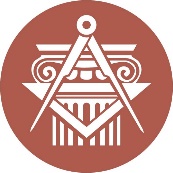 BUDAPESTI MŰSZAKI ÉS GAZDASÁGTUDOMÁNYI EGYETEMÉPÍTÉSZMÉRNÖKI KARkurzustípusheti óraszámjellegelőadás (elmélet)0gyakorlat4önállólaboratóriumi gyakorlat0neve:Makrai Sándor DLAegyetemi docensmakraisandor@gmail.combeosztása:Makrai Sándor DLAegyetemi docensmakraisandor@gmail.comelérhetősége:Makrai Sándor DLAegyetemi docensmakraisandor@gmail.com     szorgalmi időszakban végzett teljesítményértékelésekrészaránykoncepcióterv20%végleges féléves beadott munka 80%összesen:∑ 100%félévközi
részérdemjegyECTS minősítésPontszám*Pontszám*jeles (5)Excellent [A]≥ 90%≥ 90%jeles (5)Very Good [B]85 – 90%85 – 90%jó (4)Good [C]72,5 – 85%72,5 – 85%közepes (3)Satisfactory [D]65 – 72,5%65 – 72,5%elégséges (2)Pass [E]50 – 65%50 – 65%elégtelen (1)Fail [F]< 50%< 50%* Az érdemjegyeknél megadott alsó határérték már az adott érdemjegyhez tartozik.* Az érdemjegyeknél megadott alsó határérték már az adott érdemjegyhez tartozik.* Az érdemjegyeknél megadott alsó határérték már az adott érdemjegyhez tartozik.óra / félévrészvétel a kontakt tanórákon12x4=48otthoni munka (féléves feladat elkészítése)12x6=72∑ 120